Publicado en Ciudad de México el 24/04/2024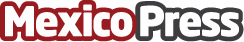 Combatir deep fakes que afectan a la banca digital requiere de tecnología avanzada y estrategia conjunta: Iñigo Castillo de Incode TechnologiesEl aumento del riesgo de fraudes con deep fakes exige fortalecer las defensas en el sistema bancario y trabajar de manera conjunta. 7 de cada 10 mexicanos ignora por completo la existencia de los deep fakes. Necesaria una estrategia integral que aborde innovación y desafíos para la bancaDatos de contacto:Saraí Almazán                                                           Oca Reputación55 2887 1503        Nota de prensa publicada en: https://www.mexicopress.com.mx/combatir-deep-fakes-que-afectan-a-la-banca Categorías: Nacional Finanzas Software Ciberseguridad Innovación Tecnológica http://www.mexicopress.com.mx